After studying this chapter, you will be able to:· Explain how to prepare accounting Vouchers.· Apply accounting equation to explain the effect of transactions.· Record transactions using rules of debit and credit.· Record transactions in journal and other subsidiary books.Suggested Method: Discussion Method, Illustration method, problem solving method etc.ACCOUNTING EQUATIONAn Accounting equation is based on the dual concept of accounting, according to which, every transaction has two aspects namely Debit and Credit. It means that every transaction in accounting effect both Debit (DR.) and Credit (Cr.) side equally.Total assets of the business firm are financed through the funds raised from either the outsiders (which consists generally Creditors and lenders) or the Owners (which is called Capital).According to Business entity concept, Business is separate legal entity from its owner thus the amount invested by the owner in the business is liability of the business is called Captial. Accounting equation thus referred to a equation in which total assets is always equal to total Liabilities (i.e. Capital + Liabilities)Assets = Capital + LiabilitiesANALYSIS OF BUSINESS TRANSACTIONSBusiness transaction may affect either both sides of the equation or one side of the equation but the ultimate effect must be equal on the both sides. All the effects are as follows:-1. Transaction affecting both sides of the equation: A. Commenced business with Cash Rs. 3,00,000.Explanation:- As Cash is invested by the owner, it should be shown in Capital (anything which is bring in by the owner is termed as Capital) & Business is receiving asset in the form of cash, it is to be shown in the Assets side as Cash.B. Bought goods from Ram Rs. 30,000EffectExplanation:- As goods is purchased on credit, one effect is that it should be shown in the assets side as Goods & other effect is that goods are purchased on credit so it is to be shown in Liabilities as Creditors..C. Sold goods (costing Rs. 10000) for cash at Rs. 13000 EffectExplanation:- The transaction will affect both sides as cash has been received so it is to be added back in cash (Rs 13,000) & Goods are to be reduced by 10,000 as goods has been sold also profit of Rs. 3,000 Is to be added back in Capital. Net effect will remain same for both sidesD. Paid to creditors Rs. 20,000Explanation:- The transaction will affect both sides as cash has been paid so it is to be deducted from cash as well from creditors as payment made to them.· Transaction related to ExpensesAll the expense or Losses is to born by the owner although business has separate legal entity from its owner as He/She is the person who has taken risk to do business.E. Rent paid Rs. 5,000.EffectExplanation:- The transaction will affect both sides as cash has been paid so it is to be reduced as well as Capital is to be reduced because expense is to be born by the owner· Transaction related to IncomeIncome or Profit is the reward for taking risk, as risk is taken by the owner so it is to be added in Capital.F. Commission received Rs. 8,000.EffectExplanation:- The transaction will affect both sides as cash has been received so it is to be added back in cash as well as in Capital.· Transaction related to Accrued/outstanding IncomeIncome is to be added back into the capital but as it is not received should be shown in the Assets Side as accrued Income because it meant to be received in this financial year.A. Accrued Interest Rs. 10,000EffectExplanation:- The transaction will effect both sides as Accrued Income has been added back to the capital & as it is not received so it is to be shown in the assets side as an asset.· Transaction related to Prepaid or Advance IncomeAs Income received in advance so it is not belong to current financial year, so it cannot be added back to the Capital. It as an amount which is received by the business firm for the future course of activity till the activity not happened it is the Liability of the business.Explanation:-The transaction will effect both sides as Prepaid Income is a Liability should be shown in the Liability side & Cash received by the business should be added back to the Cash column of assets side.2. Transaction affecting one side of the equation:(I) Transaction affecting Assets side of the equation:· Transaction related to Prepaid or Advance ExpenseAs Expense paid in advance so it is not belong to current financial year, so it can not be deducted from Capital. It as an amount which is paid by the business firm for the future course of activity till the activity not happened it is the Assets of the business.A. Prepaid insurance paid Rs. 4,000EffectExplanation:- The transaction will affect both sides as Prepaid expense is a Asset should be shown in the Assets side & Cash paid by the business should be deducted from Cash column of assets side.B. Purchased Machinery for Cash Rs. 80,000EffectExplanation:- The transaction will affect one side as cash has been paid for purchased of machinery & Machine is an fixed asset so it is separately shown in the asset side as well as cash is to be reduced.(II) Transaction affecting Liability side of the equation:· Transaction related to outstanding ExpenseAs Expense not paid yet or Outstanding but belong to current financial year so it is deducted from Capital & business has to pay it in near future so it is the liability of the firm.A. Salary outstanding Rs. 8,000EffectExplanation:- The transaction will affect Liability side as outstanding expense is a Liability should be shown in the Liability side & Expense should be deducted from Capital· Transaction related to Interest on CapitalAs interest on capital is the Expense of business it should be shown or deducted in the capital as well as interest of capital is the amount which is to be given to the owner as capital is the amount which is invested by the owner, therefore it is to be added back to Capital.A. Interest on Capital Rs. 10,000Explanation:-The transaction will affect Liability side as Interest of Capital should be added back & deducted from Capital as both of them belong to the owner.· Transaction related to interest on DrawingAs interest on Drawing is the Income of business it should be shown or added back in the capital as well as interest of Drawing is the amount which is to be given by the owner to the business so it is treated as drawing and deducted from the Capital.A. Interest on Drawing Rs. 1,000EffectExplanation:- The transaction will effect Liability side as Interest of Drawing should be added back & deducted from Capital as both of them belong to the owner.· Transaction related to DrawingAs Drawing is the amount withdrawn by owner from business so it is to be deducted from Capital & also from the Cash.A. Owner withdrew cash of Rs. 10,000Explanation:- The transaction will affect both sides as Drawing should be deducted from Capital & also deducted from Cash as withdraw by owner.RULES OF DEBIT & CREDITEvery business transaction affects two or more accounts. An account is summarised record of transaction at one place relating to a particular head. An account is divided into two parts i.e. debit Credit. Debit refer to the left side of an account and Credit refers to the right side of an accountApproaches for the rules of Debit & Credit1. Traditional ApproachUnder this approach, all ledger accounts are mainly classified into two categories:-(I) Personal Accounts: It includes all those accounts which are related to any person i.e. Individuals, firms, companies, Banks etc. This can further classified into three categories:-1. Natural Persons: All the accounts of human beings / Persons are included such Ram A/C, Shyam A/C etc.2. Artificial Persons: This includes all such accounts which are treated as persons in the eyes of law & have separate legal entity such as Reliance Ltd., XYZ Ltd.3. Representative Persons: This includes all such accounts which represents some persons such as Capital (Represent Owner) Outstanding Salary (Represent Employee)(II) Impersonal Accounts: It includes all those accounts which are not related to any person this can be classified as :-1. Real Accounts: Under this all accounts related to assets are included ( except Debtors). These can be Tangible i.e. Machinery, Furniture , Building, Cash etc. and Intangible I.e. Goodwill, Trade Mark, Patents Rights etc.2. Nominal Accounts : this includes all the accounts related to Expenses/Losses & Incomes / Gains e.g. Salary, Rent, Commission received etc. they are used to record the transaction in the books of accounts.Rules of Debit/Credit under Traditional ApproachSOURCE DOCUMENTSA written document which provides evidence of the transactions is called the Source Documents. Source document is the first evidence of a transaction which takes place such as Cash Memo, Bill or Invoice, Receipt, Pay-in-slip, cheques, Debit-Note & Credit -Note.(a) Invoice (Bill): An invoice is prepared by Seller at the time of sale of goods on credit. It contains details such as the goods sold, the party to whom goods are sold, sales amount, date etc.(b) Cash Memo : It is prepared by the Seller at the time of Sale of goods on Cash. It contains details such as goods sold, quantity, amount received, date etc.(c) Pay-in-Slip : It is used to deposit cash or cheque into bank. It has a counterfoil which is returned to the depositor with the Signature of the authorized person.(d) Receipt: it is used when a customer give cash to the Business firm. It is an acknowledgement of payment or cash received by firm.(e) Cheque : A cheque is a order in writing, drawn upon a specified banker and payable on demand.(f) Debit Note : it is prepared when a buyer returned goods to seller or when purchased return transaction is entered in the books of accounts. It is prepared by the buyer of the goods.(g) Credit Note : it is prepared when a seller received goods from buyer or when Sales return transaction is entered in the books of accounts. It is prepared by the Seller of the goods.VOUCHERA voucher is a document evidencing a business transaction. Recording in books of accounts are done on the basis of voucher. It is an accounting evidence of a business transaction.Classification of Accounting VouchersCASH VOUCHERSCash voucher is prepared to record all the transactions which involve cash either in the form of receipt or payment. Thus cash voucher is further classified into Debit Voucher & Credit Voucher.Format of Credit VoucherTransfer Voucher/Non-Cash VoucherThis type of vouchers are prepared in those transactions which do not involve Cash. Such as Credit Sales, Credit Purchases, Bad Debts, Depreciation charged etc.Transfer VoucherJOURNALThe first book in which the transactions of a business unit are recorded is called Journal. Here, business transactions are recorded in chronological order i.e. in the order in which they occur. Each record in a journal is called an entry. As a journal is the first book in which entries are recorded, it is also known as a book of original entry.FORMAT OF JOURNALLedger Folio (L.F.): Ledger Folio is the page No. of Ledger on which the Debit A/C & Credit A/C are to be posted.TYPES OF ENTRIES1. Simple Entry: It is that entry in which only two accounts are affected i.e. one account is debited and another account is credited with an equal amount.2. Compound Entry : It is that entry in which more than two accounts are involved. Compound Entries can further be classified into single compound entry and double compound entry.In Single Compound Entry several accounts are to be debited and only one account is to be credited or only one account is to be debited and several accounts are to be credited.3. Opening Entry: The entry passed to record the closing balances of the previous year is called opening entry. While passing an opening entry, all assets accounts are debited and all liabilities accounts are credited.Transaction related to GoodsNote : Purchases A/c is credited in the above mentioned entries at S. No. 5 to 8 because the goods are going out of our business on cost and it is not a sale hence, deducted from the purchases A/c.Transaction related to BankNote:- Bank A/C will be debited if the amount is deposited/credited by bank & Bank A/C will be credited if the amount is withdrawn/debited by bank.Note:- Cash also will be debited if business receives it & Credited if Business paid it.Transaction related to Expense or IncomeTransaction related to Expense or IncomeSome other Journal EntriesEntries related to central sales Tax (CST)Journal Entries related to VAT (value added Tax),Note:- In the last entry insurance paid for the whole year that why insurance for 11 month is treated as prepaid & insurance for the month of January is treated as expense.BOOKS OF ORIGINAL ENTRY/SPECIAL PURPOSE BOOKSAs since the business grows and number of transactions increase, it becomes necessary for the necessary for the business to divide the recording work. The books maintained are illustrated below:Advantages of Maintaining Subsidiary Books· Division of work· Leads to Specialization· Easy to maintain Ledger· Check on frauds· Easy to fix responsibility· Quick availability of required information.Cash BookCash book shows all the transaction related to cash receipt and payments. Cash book serves two purpose. First, all the cash transactions are recorded first time in cash book it becomes Book of original entry. Second, there is no need to prepare Cash a/c in ledger it also play the role of Principal Book.Simple Cash BookAll the cash receipts are shown in left hand side i.e. Debit side and all the cash payments are shown in right hand side i.e. Credit Side.Points to Remember· Cash in hand/opening balanced of cash is shown in Dr. side of the Cash book as “To Balance b/d”· Only transaction of cash receipts and payments are recorded in this book.· This book never shows a credit balance because one can’t pay more than the cash one have.Notes: One can draw the following conclusions:1. In a Simple Cash Book only cash receipts and cash payments are recorded. Credit transactions are not recorded. Purchases from Mohan of Rs. 5,000 on 15th Jan is a credit purchase hence, is not recorded in the Cash Book.2. The debit side is always bigger than the credit side since the payments can never exceed the available cash. This is true even for daily balances.3. It is like an ordinary account.CASH BOOK WITH DISCOUNT COLUMNWhere cash discounts are allowed and received respectively, additional columns are provided on the debit side for discount allowed and on the credit side for discount received. The discount columns in the cash book are not parts of the cash book but are memoranda (provisional) columns because discount account is a nominal account while cash account is a real account. On balancing the cash book, the discount columns are singly totaled but not balanced.CASH BOOK WITH DISCOUNT AND BANK COLUMNIn this case the Cash Book is ruled with there amount columns on either side of the cash book namely, “Discount, cash and Bank”. Cash columns in such a case will record actual cash received in the debit side and payments in the credit side. Cheques received should be entered on the debit side of the bank column when it deposited in the bank. The payments by cheques should be entered on the credit side in bank column and also when cash is withdrawn from the bank.IMPORTANT ENTRIES1. Contra Entries : These entries affect cash and bank columns both at the same time. To indicate contra entry “C” is mentioned in the L.F column of the cash Book. Following two cases result in Contra entries.(2) Entries relating to cheques :(a) When any payment is made by cheque : It will reduce the bank balance and thus bank column will be credited.(b) When any payment is received in the form of cheque and no information about its deposit into bank is given. In this case it is assumed that the cheque is deposited into bank on the same day, when it is received & so bank A/c will be debited.(c) When any payment is received in the form of cheque and it is deposited into bank on some other day i.e. when two dates, one for the receipt of cheque and the other for deposit. In this case no entry it to be recorded at the time of receiving the cheque. Entry is to made when cheque deposited in the bank, as bank column debited.Petty Cash BookBusiness has to incur small expenses which are repetitive in nature. To save the time and efforts of head cashier, business appoints a petty cashier. He is entrusted with the duty of paying these expenses.Imp rest System of Petty Cash BookUnder this system, Head cashier gives a fixed amount to petty cashier for a definite period. At the end of given period, Head cashier reimburses the amount actually spent by the petty cashier resulting the same amount with petty cashier which he had in the beginning of the periodThis can be illustrated as under.Head Cashier Petty Cashier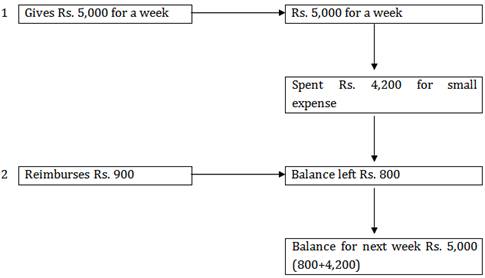 Advantage of Petty Cash Book· Saving of time and efforts of Head cashier· Control on Petty expenses.· Less chances of fraud.SPECIAL PURPOSE SUBSIDIARY BOOKSSPECIAL PURPOSE SUBSIDIARY BOOKSPurchases BookIn this book, only those transactions are recorded which are related to credit purchases of goods in which the business deals in. Recording is made on the basis of Bills/ Invoices issued by the Suppliers.Transactions not recorded in purchases Book· Purchases of goods for cash.· Purchases of Assets meant for long term, not for resale.Note:-1. Transaction of Aug. 5 is related to credit purchases of furniture i.e. an Asset.2. On Aug. 17, goods bought for cash, Hence both the transaction are not recorded in Purchases Book.Sales Books/Sales JournalIn this book, transactions for credit sales of goods are recorded. The source documents for this book is duplicate copy of invoice/bills issued to the customers.Transactions not recorded in Sales BookSales of goods for cashSales of Assets.Note:-1. Transaction of Julyl5 is related to sale of asset,2. Sale of Rama Furniture is made for cash, hence not recorded in Sales Book.PURCHASES RETURNS/RETURNS OUTWARD BOOKThis book includes only those transactions which are related to returns of goods bought on credit. The goods may be returned due to various reasons such as goods bought being defective, supply of inferior quality goods etc. Entries in this book are made on the basis of Debit Note. A Debit note contains the name of the supplier to whom good are returned, details of goods returnedSales Returns BookThis book includes all the returns by customers of credit sales of goods. The Credit Note is used The Credit Note is used for recording entries in this book. The credit note contains the details of customers and goods returned.AssetsAssets=Capital + LiabilitiesCashCapitalTransactions3,00,000=3,00,000AssetsAssets=Capital +              LiabilitiesCash          GoodsCapital                  Creditors[ram]Old Equation3,00,000 + =3,00,000 + Transactions0 +            30,000=0                             + 30,000Total3,00,000 +   30,000=3,00,000                 + 30,000AssetsAssets=Capital +                     LiabilitiesCash            GoodsCapital                          CreditorsOld Equation3,00,000 +   30,000=3,00,000                      + 30,000Transactions+13000 +    10,000=+ 3000                        + 30,000N.E.3,13,000 + 20,000=3,03,000                      + 30,000AssetsAssets=Capital + LiabilitiesCash          GoodsCapital CreditorsOld Equation3,13,000 + 20,000=3,03,000 + 30,000Transactions– 20000 + 0=+ 3000 + 20,000N.E.2,93,000 +             20,000=3,03,000 + 10,000AssetsAssets=Capital + LiabilitiesCash          GoodsCapital      CreditorsOld Equation3,13,000 + 20,000=3,03,000 +   10,000Transactions– 5,000 + 0=– 5000 + 0N.E.2,88,000 + 20,000=2,98,000 +    10,000AssetsAssets=Capital +      LiabilitiesCash             GoodsCapital          CreditorsOld Equation2,88,000 +   20,000=2,98,000 +     10,000Transactions+ 8,000 + 0=+8000 + 0N.E.2,96,000 +  20,000=3,06,000 +      10,000AssetsAssets=Capital +           LiabilitiesCash            Goods            AccuredCapital                CreditorsIncomeOld Equation2,88,000 +    20,000 + –=3,06,000 +            10,000Transactions+ 8,000 + 0 +                        10,000=+10,000 +                  0N.E.2,96,000 +   20,000 +              10,000=3,06,000 +               10,000AssetsAssets=Capital + LiabilitiesCash Goods AccuredCapital Creditors PrepaidIncomeRentOld Equation2,96,000 + 20,000 + 10,000=3,06,000 + 10,000 +Transactions+ 5,000 + 0 + 0=+10,000 + 0 + 5,000N.E.3,01,000 + 20,000 + 10,000=3,06,000 + 10,000 + 5,000AssetsAssets=Capital + LiabilitiesCash Goods Accured PrepaidCapital Creditors PrepaidIncome ExpenseRentOld Equation3,01,000 + 20,000 + 10,000 –=3,06,000 + 10,000 + 5,000Transactions– 4,000 + 0 + 0 + 4,000=+ 0 + 0 + 0N.E.2,97,000 + 20,000 + 10,000 + 4,000=3,06,000 + 10,000 + 5,000AssetsAssets=Capital + LiabilitiesCash Goods Accured Prepaid MachineryCapital Creditors PrepaidIncome ExpenseRentOld Equation2,97,000 + 20,000 + 10,000 + 4,000 –=3,06,000 + 10,000 + 5,000Transactions– 80,000 + 0 + 0 + 0 80,000=+ 0 + 0 + 0N.E.2,17,000 + 20,000 + 10,000 + 4,000 80,000=3,06,000 + 10,000 + 5,000AssetsAssets=Capital + LiabilitiesCash Goods Accured Prepaid MachineryCapital Creditors Prepaid OutstandingIncome ExpenseRent ExpOld Equation2,17,000 + 20,000 + 10,000 + 4,000 + 80,000=3,06,000 + 10,000 + 5,000Transactions– 0 + 0 + 0 + 0 + 80,000=– 8,000 + 0 + 0 + 8,000N.E.2,17,000 + 20,000 + 10,000 + 4,000 + 80,000=3,06,000 + 10,000 + 5,000 + 8,000AssetsAssets=Capital + LiabilitiesCash Goods Accured Prepaid MachineryCapital Creditors Prepaid OutstandingIncome ExpenseRent ExpOld Equation2,17,000 + 20,000 + 10,000 + 4,000 + 80,000=3,06,000 + 10,000 + 5,000 + 8,000Transactions– 0 + 0 + 0 + 0 + 0=– 10,000+ 10,000 + 0 + 0 + 0N.E.2,17,000 + 20,000 + 10,000 + 4,000 + 80,000=3,06,000 + 10,000 + 5,000 + 8,000AssetsAssets=Capital + LiabilitiesCash Goods Accured Prepaid MachineryCapital Creditors Prepaid OutstandingIncome ExpenseRent ExpOld Equation2,17,000 + 20,000 + 10,000 + 4,000 + 80,000=3,06,000 + 10,000 + 5,000 + 8,000Transactions– 0 + 0 + 0 + 0 + 0=– 1,000+ 1,000 + 0 + 0 + 0N.E.2,17,000 + 20,000 + 10,000 + 4,000 + 80,000=3,06,000 + 10,000 + 5,000 + 8,000AssetsAssets=Capital + LiabilitiesCash Goods Accured Prepaid MachineryCapital Creditors Prepaid OutstandingIncome ExpenseRent ExpOld Equation2,17,000 + 20,000 + 10,000 + 4,000 + 80,000=3,06,000 + 10,000 + 5,000 + 8,000Transactions– 10,000 + 0 + 0 + 0 + 0=– 1,000 + 0 + 0 + 0N.E.2,17,000 + 20,000 + 10,000 + 4,000 + 80,000=3,06,000 + 10,000 + 5,000 + 8,000Classification of AccountsRules of Dr./ Cr.Personal Accounts (All Personal Accounts)Debit the receiver, Credit the GiverReal AccountDebit what Comes In, Credit whats Goes OutNominal AccountDebit all Losses/Expenses, Credit all Income / Gains.VouchersFurther classificationPurposeCash VouchersDebit VouchersCredit VouchersTo show Cash PaymentTo show Cash ReceiptNon Cash VoucherTransfer VoucherTo show Transactions not involving cashM/s Pratibha Furnitures180, Nai Sarak, DelhiM/s Pratibha Furnitures180, Nai Sarak, DelhiVoucher No . ………………. Date……………….Voucher No . ………………. Date……………….DEBIT …………………………………………………………………………………………….…………………………………………………………………………………………………………..…………………………………………………………………………………………………………..TotalAmount (In Rs.)DEBIT …………………………………………………………………………………………….…………………………………………………………………………………………………………..…………………………………………………………………………………………………………..TotalDEBIT …………………………………………………………………………………………….…………………………………………………………………………………………………………..…………………………………………………………………………………………………………..TotalDEBIT …………………………………………………………………………………………….…………………………………………………………………………………………………………..…………………………………………………………………………………………………………..TotalSignature Manager SignatureAccountantSignature Manager SignatureAccountantM/s Shyam Traders156, Subhash Nagar, New DelhiM/s Shyam Traders156, Subhash Nagar, New DelhiVoucher No . ………………. Date……………….Voucher No . ………………. Date……………….DEBIT : -…………………………………………………………………………………………..…………………………………………………………………………………………………………..…………………………………………………………………………………………………………..TotalAmount (In Rs.)DEBIT : -…………………………………………………………………………………………..…………………………………………………………………………………………………………..…………………………………………………………………………………………………………..TotalDEBIT : -…………………………………………………………………………………………..…………………………………………………………………………………………………………..…………………………………………………………………………………………………………..TotalDEBIT : -…………………………………………………………………………………………..…………………………………………………………………………………………………………..…………………………………………………………………………………………………………..TotalCREDIT : – ……………………………………………………………………………………….…………………………………………………………………………………………………………..…………………………………………………………………………………………………………..TotalAmount (In Rs.)CREDIT : – ……………………………………………………………………………………….…………………………………………………………………………………………………………..…………………………………………………………………………………………………………..TotalCREDIT : – ……………………………………………………………………………………….…………………………………………………………………………………………………………..…………………………………………………………………………………………………………..TotalCREDIT : – ……………………………………………………………………………………….…………………………………………………………………………………………………………..…………………………………………………………………………………………………………..TotalSignature Manager SignatureAccountantSignature Manager SignatureAccountantDateParticularsL.F.Amount (Rs.)Dr.Amount (Rs.)Cr.1Goods purchased for cashPurchase A/c Dr.To Cash A/c(Being goods purchased for cash)2Goods purchased from ram on CreditPurchase A/c Dr.To Ram(Being goods purchased from Ram on credit)3Goods sold for cashCash A/C Dr.To Sales A/c(Being goods sold for cash)4Goods sold on credit to MohanMohan Dr.To Sales A/c(Being goods sold to Mohan on credit)5Withdrawal of goods by owner for personal useDrawings A/c Dr.To Purchase A/c(Being goods withdrew by owner for personal use)6Goods distributed as free samplesAdvertisement A/c Dr. To Purchase A/c(Being goods distributed as free samples)7Goods given as charityCharity A/c Dr.To Purchases A/c(Being goods given as charity)8Goods lost by fire/flood/theft etc.Loss by fire/theft A/c Dr.To Purchase A/c(Being goods lost by fire/flood/theft)1Cash deposited into the bankBank A/c Dr.To Cash A/c(Being cash deposited to Bank)2Cash withdrawn for office useCash A/c Dr.To Bank A/c(Being cash withdrew from bank foroffice use)3When cheque is received from customer and deposited into bank same day.Bank A/c Dr.To Customer’s personal A/c(Being cheques deposited into bank)4Cash withdrawn for personal use by owner.Cash A/c Dr.To Bank A/c(Being cash withdrew for personal use)5When cheque is received from customer and not deposited into bank same day.No Entry6When above cheque (Point 4) is deposited later into bankBank A/c Dr.To Customer s personal A/c(Being cheques deposited into bank received from …………….. On ………)7When payment is made through chequePersonal A/c Dr.To Bank A/c(being payment made to …….. by cheque)8When expense is paid through cheque.Expense A/c Dr.To Bank A/c(Being expense paid by cheque)9When interest is allowed by the bank.Bank A/c Dr.To Interest A/c(Being interest allowed by bank)10When Bank charges for the services provided.Bank Charges A/c Dr.To Bank A/c(Being Bank charges deducted)1Expense paid by bank / Cash by theBusinessExpense A/c Dr.To Cash / Bank A/c(Being expense paid by cash/Bank)2Expense is outstanding during aCurrent F.Y.Expense A/c Dr.To Outstanding Exp. A/c(Being expense is due but not paid)3Expense paid in advancePrepaid Expense A/c Dr.To Cash/Bank A/c(Being expense paid in advance by cash/ Bank)4Income received in Cash/BankCash/Bank A/c Dr.To Income A/c(Being Income received in cash / bank)5Income due but not receivedOutstanding Income A/c Dr.To Income A/c(Being Income due but not received)6Income received in cash/Bank in advance.Cash/Bank A/c Dr.To Prepaid Income A/c(Being income received in advance)1When Assets is purchased in Cash/BankAssets A/c Dr.To Cash / Bank A/c(Being Assets purchased in cash/Bank)2Depreciation charged on assetsDepreciation A/c Dr.To Assets A/c(Being Depreciation charged on assets @ …. %)3Assets Sold by the businessCash/Bank A/C Dr.To Assets A/c(Being Assets sold in cash/Bank)4Liabilty arise when business raise funds.Cash/Bank A/c Dr.To Liability A/c(Being fund raised)5Payment of LiabilityLiability A/c Dr.To Cash/Bank A/c(Being Liability paid in Cash/Bank)1Bad Debts (when Debtors fail to pay due)Bad Debts Dr.To Debtors A/c(Being amount Bad Debts )2Bad Debts RecoveredCash / Bank A/c Dr.To Bad Debts Recovered A/c(Being bad debts recovered )3Debtors Become insolventCash/Bank A/c Dr. (Amt. Received)Bad Debts Dr. (Amt. not rec.)To Debtors A/C (the due amt)(Being Debtors become insolvent could pay only …….. paise in a Rupees)4Interest on CapitalInterest on Capital A/c Dr.To Capital A/c(Being Interest on capital credited by business in capital A/c)5Interest on drawingCapital A/C Dr.To Interest on Drawing A/c(Being interest on Drawing charged by business from capital A/c)aCentral sales Tax (CST) collected on salesCash A/c Dr.To Sales A/cTo Central sales tax A/c(Being Sales Tax deposited into Govt. A/c)bWhen Central sales tax is deposited in Govt. A/cCentral sales tax A/c Dr.To Cash A/c(Being Sold goods & Sales Tax Collected)aWhen VAT is paid on purchases salesPurchases A/c Dr.VAT (Paid) A/c Dr.To Cash A/cBeing goods purchase & VAT paid on purchase)bWhen VAT is collected at the time of sales.Cash A/c Dr.To Sales A/cTo VAT (collected) A/c(Being Sold goods & VAT collected on sales)cWhen VAT is paid to the Government.VAT (collected) A/c Dr.To VAT (Paid) A/cTo Cash A/c(Being VAT paid to Govt.)TransactionsFurther classificationSubsidiary Books MaintainedCash & Bank Related TransactionsOnly CashCash & Bank TransactionsCash payment of small amountSimple Cash BookDouble Column Cash bookPetty Cash BookTransaction Otherthan Cash & BankCredit SaleCredit PurchasesSales Returns/ Returns InwardPurchases Returns /Returns outwardAny other transactionSales BookPurchases BookSales returns BookPurchases Returns BookJournal Proper